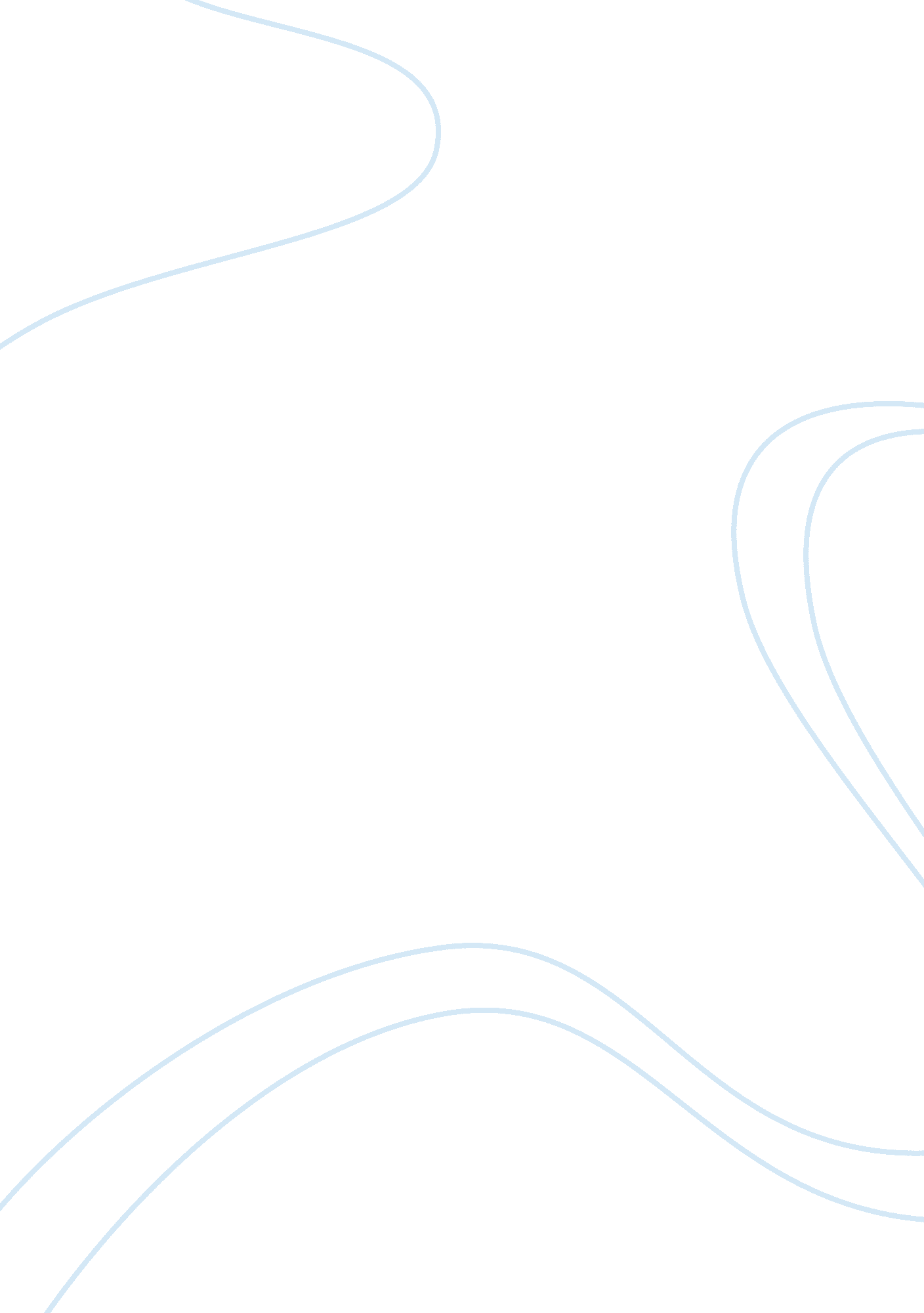 HahahaExperience, Meaning of Life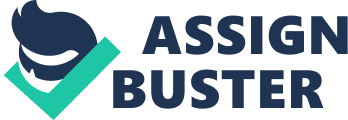 hahaha Submitted by: Arizo, John Ryan R. BSIT1A Project in HUMANITIES 5 SONGS " The Climb" Miley Cyrus I can almost see it. That dream I'm dreaming, but There's a voice inside my head saying You'll never reach it Every step I'm takin' Every move I make Feels lost with no direction, My faith is shakin' But I, I gotta keep tryin' Gotta keep my head held high There's always gonna be another mountain I'm always gonnawanna make it move Always gonna be an uphill battle Sometimes I'm gonna have to lose Ain't about how fast I get there Ain't about what's waitin' on the other side It's the climb The struggles I'm facing The chances I'm taking Sometimes might knock me down, but No I'm not breaking I may not know it, but These are the moments that I'm gonna remember most, yeah Just gotta keep goin', And I, I gotta be strong Just keep pushing on, 'cause There's always gonna be another mountain I'm always gonnawanna make it move Always gonna be an uphill battle Sometimes I'm gonna have to lose Ain't about how fast I get there Ain't about what's waitin' on the other side It's the climb Yeah There's always gonna be another mountain I'm always gonnawanna make it move Always gonna be an uphill battle Somebody's gonna have to lose Ain't about how fast I get there Ain't about what's waitin' on the other side It's the climb Yeah, yeah Keep on movin' Keep climbin' Keep the faith baby It's all about, it's all about The climb Keep the faith, keep your faith, whoa MEANING: The Climb is about how everyones life is difficult and filled with burdens to carry and mountains to climb, but if you just keep going and don't lose heart, you make it, just don't give up hope. It kinda reminds me of the Christian phrase " faith that moves mountains" from Mark11: 22-23 " Have faith in God. For whosoever shall say unto this mountain, Be thou removed, and be thou cast into the sea; and shall not doubt in his heart, but shall believe that those things which he faith shall come to pass; he shall have whatsoever he faith." The message of the song for me is “ Just keep trying’’ whatever problems you have don’t lose hope, Fight and God is always there for you no matter what. Key meaning points in the song center around imagery of a mountain, symbolizing the difficulties of life, and climbing, symbolizing the ongoing struggles of life. Although the lyrics talking about the journey rather than focusing on the destination, many assume that it is about ultimately reaching a final goal. When it is an earthly or heavenly reward that awaits the end of the climb depends on the mind-set of the listener. No Arms Can Ever Hold- Chris Norman Baby Frozen tears It was hard through the years I'll never give up Never one of my dreams. Deep inside is my love still alive And God only knows That I can't let you go, When I'm in love, it'll be for better I gave you my heart forever and ever. No arms can ever hold you more than I do No man can ever love you, No, it's true No arms can ever hold you more than I do You came to me from heaven, girl, it's true. And if I ever lose your love, If I ever lose your heart Oh baby, I'm dying for your love. Baby, Now i'm alone and I try to be strong But my baby, I cry, silent tears without pride And I can't hold on to the feeling that's gone, And there's nothing to lose cause I'm playing the fool. When I'm in love, it'll be for better I gave you my heart forever and ever. No arms can ever hold you more than I do No man can ever love you baby, it's true No arms can ever hold you more than I do You came to me from heaven, girl, it's true. and if I ever lose your love, If I ever lose your heart Oh baby, I'm dying for your love. And if I ever lose your smile And if I ever lose your heart Everybody needs someoneto love and I say...... No arms can ever hold you more than I do No man can ever love you, Girl, It's true No arms can ever hold you more than I do You came to me from heaven, Yes, it's true MEANING: This so is so important not only to me but also to the one that I love. The lyrics of the song are the exact feelings we have for its other. How we deeply love its other no matter how far we’re from its other, the problems we have still WE LOVE EACH OTHER. Our love just goes stronger each time. “ The best reason to love a person is to love a person no reason at all" ME and HER is INFINITE. Every time I heard this song I remember a person who sings this for me. I vow to help MY LOVE , to always hold MY LOVE with tenderness, to have the patience that love demands, to speak when words are needed, and to live within the warmth of MY LOVE heart, and always call it home. I promise to never forget that this is once in a lifetime love. I vow to love and no matter what challenges may carry us apart, we will always find a way back to each other. Every time I heard this song it just makes me cry a little bit because it means so much to me and to my loveone. A Thousand YearsChristina Perri Heart beats fast Colors and promises How do be brave How can I love when I'm afraid To fall But watching you stand alone All of my doubt Suddenly goes away somehow One step closer I have died everyday waiting for you Darling, don't be afraid I have loved you for a Thousand years I'll love you for a thousand more Time stands still Beauty in all she is I will be brave I will not let anything Take away What's standing in front of me Every breath, Every hour has come to this One step closer I have died everyday Waiting for you Darling, don't be afraid I have loved you for a Thousand years I'll love you for a thousand more And all along I believed I would find you Time has brought Your heart to me I have loved you for a Thousand years I'll love you for a thousand more One step closer One step closer I have died everyday Waiting for you Darling, don't be afraid, I have loved you for a Thousand years I'll love you for a thousand more And all along I believed I would find you Time has brought Your heart to me I have loved you for a Thousand years I'll love you for a thousand more Meaning, Main Idea of The Song That's what this Christina Perri's A Thousand Years song mainly tells. It is about deep feeling the singer has to someone. The feeling has actually come for a long time. However, she is afraid and doubtful. She is not confident with herself, just like all of us when falling in love. And so she hides the feeling. Consequently, romantic relationship between them has not been built, even though there's possibility that the one she adores actually has similar feeling to her. The song also depicts that after hiding the feeling for long time, one day she saw the boy standing alone. And as usual, her heart beat faster. Yet, different from the other days, that day she decided to revealed anything. She was determined not to lose the moment. " I Will not let anything take away" so the line goes. She made up her mind that whatever will happen, she will let the one she loves know what she feels. Message of The Song for Us message clearly seen in the lyric is that hiding our feeling, especially admiration and love, to those we love or like much will not result anything but the feeling of tortured. It's much better for us just to tell our feeling to those we adore. It doesn't matter how they would respond. I know if they respond negatively to our openness, we will badly hurt. But, one thing you should remember, the hurt caused by the openness of our feeling to someone will last much shorter than the one caused by our decision to hide it form him/her. Through The Years- Kenny Rogers I can't remember when you weren't there When I didn't care for anyone but you I swear we've been through everything there is Can't imagine anything we've missed Can't imagine anything the two of us can't do Through the years, you've never let me down You turned my life around, the sweetest days I've found I've found with you ... Through the years I've never been afraid, I've loved the life we've made And I'm so glad I've stayed, right here with you Through the years I can't remember what I used to do Who I trusted, who I listened to before I swear you taught me everything I know Can't imagine needing someone so But through the years it seems to me I need you more and more Through the years, through all the good and bad I KNOW how much we had, I've always been so glad To be with you ... Through the years It's better every day, you've kissed my tears away As long as it's okay, I'll stay with you Through the years Through the years, when everything went wrong Together we were strong, I know that I belong Right here with you ... Through the years I never had a doubt, we'd always work things out I've learned what life's about, by loving you Through the years Through the years, you've never let me down You've turned my life around, the sweetest days I've found I've found with you ... Through the years It's better every day, you've kissed my tears away As long as it's okay, I'll stay with you Through the years... MEANING: This song is very inspirational and will be forever famous for it is very touching. It always makes us to remember when true love said through all the good and bad we know how much we had. Every time I heard this song I remember one person. A person who is caring, concern and always there in times of my loneliness. Thanks for all the happiest moments you shared and I always remember you when I heard this song > 3 This songs tells how much I love him all and over, more and more through the years. It’s a commitment and a promise for both of us. Each time either hear or read the lyrics to this song... it makes me cry. I've always envisioned myself with that " special someone" when we're in our 80's, holding hands in the park and little kids smirking behind us as they think to themselves " are they still in love"? Not knowing what we've been through together and this song symbolizing just that our eternal love. I'm still holding on to the dream my " special someone" to share this song with in the future. How Did You Know Gary Valenciano VERSE 1 I remember so well The day that you came into my life You asked for my name You had the most beautiful smile VERSE 2 My life started to change I'd wake up each day feeling alright With you right by my side Makes me feel things will work out just fine CHORUS How did you know I needed someone like you in my life That there was an empty space in my heart You came at the right time in my life VERSE 3 I'll never forget How you brought the sun to shine in my life And took all the worries and fears that I had I guess what I'm really trying to say It's not everyday that someone like you comes my way No words can express how much I love you Repeat Chorus & then VERSE 3 MEANING: I find this song to romantic. I remember my unforgettable love experience every time. This song tells people that all people need someone to lean on, someone to be always there and support him/her, needed someone to make his/her life worth living. The lyrics are the words in a song. Sometimes songs have lyrics with deep meaning that make you think about life and love. 5 POEMS Life © Anjali Life is full of surprises and shocks while we are planning and deciding our next move, our course of action It moves in opposite direction, without warning while we spend a lifetime, thinking and planning about our future, our loved ones It takes a step further beyond our thinking everything about life is always uncertain the only thing constant thing about it is it is always moving so keep moving, keep smiling always MEANING: Life is the sum of experiences that we encounter as we go through life. Day to day struggles and triumphs are experienced by all of the world's creatures. As human beings, when we encounter a challenge, we have freedom to choose how to react. Every decision that we make leads us down a different road. We will never come to exactly the same crossroads. Every decision the we make has significance. The tiniest choice that we make reverberates throughout the entire universe. Don't Quit By Edgar A. When things go wrong, as they sometimes will, When the road you’re trudging seems all uphill, When the funds are low but the debts are high, And you want to smile but you have to sigh, When care is pressing you down a bit… Rest if you must, but don’t you quit! Life is queer with its twists and turns, As every one of us sometimes learns, And many failures turn about When we might have won had we stuck it out. Don’t give up though the pace seems slow… You may succeed with another blow. Often the struggler has given up When he might have captured the victor’s cup; And he learned too late when the night came down, How close he was to the golden crown. Success is failure turned inside out… And you can never tell how close you are It may be near when it seems so far. So stick to the fight when you’re hardest hit It’s when things seem worst that you must not quit. MEANING: For every problems/ struggles you have DON’T QUIT, don’t lose hope because it just an challenge for a person to become much BETTER Take a chance, take a lot of them. It always ends up just the way it should be, Mistakes make you who you are. YOU learn and grow with each choice you make. Everything is worth it. Challenges of life The endless roller coaster between happiness and sorrow The constant ups and downs of daily strife These leave us with a question of Why.. Life has never been easy It twists and turns with many forks in the road Sometimes the many choices and signs become overwhelming We are inevitably given a choice to make.. The urge is to take the most comfortable path With least resistance or most traveled route In the end, we always learn from those extraordinary experiences.. The fear of the road less travelled is tangible and all too real It manifests itself in many ways And tends to cloud the issues that might otherwise be clear This is the moment of confusion.. Our unique past and personal history Brought us to the crossroads we now face No one person can ever walk in your shoes.. For each individual is unique The trials and tribulations faced in private For it is only through personal reflection We shall embrace the future. Meaning: For me the meaning of the poem is about the different challenges people experiencing in their daily lives. How they respond during the phases of obstacle they going. We all know that life isn’t that simple and that throughout our journey in life we might face numerous challenges, problems and setbacks. The difference between people who succeed in life and those who don’t is their ability to face life challenges correctly and not the absence of challenges. A strong and resilient person will get hit by setbacks and life problems just like everyone else but shortly he will stand up and fight again. Learning how to face life’s challenges won’t only help you become more successful in life but it will also let you live a happier life. When we least expect it, life sets us a challenge to test our courage and willingness to change. The challenge will not wait. Life does not look back. A week is more than enough time for us to decide whether or not to accept our destiny. All for you You could call me a martyr I gave my everything All I had All I could Every ounce of serotonin and the lack of melatonin All for you All for you To no avail I spent those nights writing you letters to help you understand Spending funds I didn’t have A million minutes on my mind I sacrificed my whole life All for you All for you You laid back and let it pass Let me fall, let me crash Watching our world crumble around you Lying in a burning bed You did nothing at your convenience All for you All for you The winds of time will take this Let the entity embrace it I’ll watch it float away Just out of my desperate reach Setting free what once was mine And this will be the last time All for you All for you Meaning: This poem tells us about doing anything to the one you love, doing all for him/her just to make you love happy and in-love. For me love is a sacrifice, sacrifice for the own good of your love one. Love is giving up fears and finding courage. Sometimes being in love we made decision we didn’t think first before doing it. Love is sacrifice.  It’s kind of hard to explain everything that phrase means to me.  It means that what other people want comes before what you want.  It means that you’d do anything for others; just like Christ would. Why do we have to sacrifice our happiness for the good of the other? You know why, its simply because of the single word LOVE. You don’t really care for yourself, it’s even more important for your love ones. It’s stupid right? Maybe I can’t fully understand them but I do respect. For me, why can we just have hold for the happiness for all. Why can we just choose both, for you and for me? Isn’t better? I believe that God gave us what we’ve have because we deserve it, it will just depends on us if we will keep it until the end or if we will just give up in the end. But life is full of challenges and short comings. Even we don’t expect it the time will come, and we have to let them go. Nothing in this world that we can see will last forever. It will be the marks and feelings and memories will last long. Whether we like it or not, it will be ain’t easy. Just be strong, keep on moving even it will be so hard. MEANING: The poem The way I look at you is a love poem, describing what the person feel when he/she was looking in her/his loveone. I this poem it tells us how deeply inlove she/he was. When looking to someone HE/SHE look as if shes/hes only one in the world. 5 TAGALOG SONGS “ Ikaw Lang at Ako" LIEZEL GARCIA Napanaginipan kong wala kana At nakita kong kasama mo’y iba Takot ang nadarama Kung wala ka'y paano na Ang maiiwan basa akin ay isang alaala? Sabi ko'y hindi pa rin magbabago Ang pag-ibig nainalay ko saiyo Kaya ko na tanggapin ang sakit na darating Habang buhay ay ikaw pa rin. Tama na'ng minsa'y umibig At nagmahal sa iyong labis Pag-ibig nawalang kasing-tamis Sana'y lagging iisipin Puso ko'y iyong alipin Kahit kailan man ako'y saiyo Sa akin ay ikaw lang at ako. Sabi ko'y hindi pa rin magbabago Ang pag-ibig nainalay ko saiyo Kaya ko natanggapin ang sakit na darating Habang buhay ay ikaw pa rin. Tama na'ng minsa'y umibig At nagmahal sa iyong labis Pag-ibig na walang kasing-tamis Sana'y lagging iisipin Puso ko'y iyong alipin Kahit kalian man ako'y saiyo Sa akin ay ikaw lang at ako. Kaya ko na tanggapin ang sakit na darating Habang buhay ay ikaw pa rin. Tama na'ng minsa'y umibig At nagmahal sa iyong labis Pag-ibig na walang kasing-tamis Sana'y lagging iisipin Puso ko'y iyong alipin Kahit kalian man ako'y saiyo Tanging ikaw sa puso ko Yan ay pakaasahan mo Sa akin ay ikaw lang at ako Woh... ahh... hoo... MEANING: The song is about being afraid, afraid losing someone you love. Every man is afraid of something and that's how you know in this song that he's in love because he/she is afraid of losing the person in her/his heart. In this song you can feel how much she/he is being scared to lose the one she/he loves; and that special someone means more than to her/him than any other person. She/he was the center of his/her worlds. That special someone is everything he/he thinks about, everything he/she want. And even though if they we’re not together anymore she/he promise to love him forever. Gitara Parokya Ni Edgar Bakit pa kailangang magbihis Sayang din naman ang porma Lagi lang namang may sisingit Sa tuwing tayo'y magkasama Bakit pa kailangan ng rosas Kung marami namang nag-aalay sayo Uupo nalang at aawit Maghihintay ng pagkakataon Hahayaan na lang silang Magkandarapa na manligaw sa'yo Idadaan nalang kita sa awitin kong ito Sabay ang tugtog ng gitara Idadaan nalang sa gitara Mapapagod lang sa kakatingin Kong marami naming nakaharang Aawit nalang at magpaparinig Ng lahat ng aking nadarama Pagbibigyan nalang silang Magkandarapa na manligaw sayo Idadaan na lang kita sa awitin kong ito Sabay ang tugtog ng gitara Idadaan nalang sa gitara Pagbibigyan nalang silang Magkandarapa na manligaw sayo Idadaan na lang kita sa awitin kong ito Sabay ang tugtog ng gitara Oooohhhh... Idadaan na lang... Sa gitara MEANING: My interpretation for this song is she/he chooses to sing and play guitar to express his/her feeling. She/he will not compete to the other people. For me, singing is a way of releasing an emotion that you sometimes can't portray when you're acting. And music moves your soul, so music is the source of the most intense emotions you can feel. When you hear a song and you're acting it's incredible. But when you're singing a song and you're acting it's even more incredible. WalangHanggan — Gary Valenciano Hanggang sa dulo ng walang hanggan hanggang matapos ang kailan pa man ikaw ang s’yang mamahalin at lagging sasambahin manalig kang ‘ di ka na luluha giliw At kung sadyang s’ya na ang ‘ yong mahal asahan mong ako’y di hahadlang habang ikaw ay maligaya ako’y maghihintay maging hanggang sa dulong walang hanggan Giliw kung sadyang s’ya na ang ‘ yong mahal asahan mong ako’y ‘ di hahadlang habang ikaw ay maligaya ako’y maghihintay maging hanggang sa dulong walang hanggan Maging hanggang sa dulong walang hanggan MEANING: This song means that even though you love someone else I will still love you forever and I will wait for you even though it takes forever. The song means “ being hopeful for a relationship that’s very much over. Wag Mo Na Sana- Parokya Ni Edgar Naiinisnaakosaiyo Bakitmobaakoginaganito Ikawba ay naguguluhansa 'king tunaynanararamdamansaiyo Ano pa bang dapatnagawin pa Sa 'king pananamit at pananalita Upangiyongmapagbigyangpansinakingpaghahanga at pagtingin Sa iyo Chorus: Wag monasanaakongpahirapan pa Kung ayawmosa 'kin ay sabihinmona Wag monasanaakongipaasasawala Oonamahalna kung mahalkita Ano pa bang dapatnagawinko Upangmalamanmoangnadaramako Upangiyongmapagbigyangpansin Akingpaghahanga at pagtingin Sa iyo (Repeat chorus) Oonamahalna kung mahalkita MEANING: Kung Para Sayo- Willie Revillame Lagikitangnaiisip Magingsa king panaginip Ninanaisnamakita At makausapkahitsaglit Umaasanapalagi Yakap at kapilingkita Di mobaalamnaikawangpangarapko Damdaminko ay di mag babago Di kokayanglimutinangtuladmo Sana ay malamanmoito Di mobaalamnaikawlangsapusoko Lahat ay gagawin kung parasayo Paglimot ay walasaisipanko Basta'tako ay mag hihintay Kung parasa'yo Kapagikaw ay kasama Langitsapusoangnadarama At tunaynakayligaya Angsandaling kung mayayakapka Umaasanapalagi Yakap at kapilingkita Di mobaalamnaikawangpangarapko Damdaminko ay di mag babago Di kokayanglimutinangtuladmo Sana ay malamanmoito Di mobaalamnaikawlangsapusoko Lahat ay gagawin kung parasayo Paglimot ay walasaisipanko Basta'tako ay mag hihintay Kung parasa'yo Di mobaalamnaikawangpangarapko Damdaminko ay di mag babago Di kokayanglimutinangtuladmo Sana ay malamanmoito MEANING: 